ҠАРАР                                                                             ПОСТАНОВЛЕНИЕ11 ноябрь  2016 й.                          № 122                      11 ноября  2016 г.О внесении изменений в постановление № 76 от 01 декабря 2014 года«О программе социально-экономического развития сельского  поселения Дюртюлинский сельсовет  муниципального района Шаранский район Республики Башкортостан со сроком реализации до 2020 года»        Руководствуясь частью 3 статьи 8.1. Градостроительного кодекса Российской Федерации, предписанием Министерства строительства и жилищно-коммунального хозяйства  Российской Федерации № 3-ВП-Пр/ДК-П9-4520/2016 от 15 августа 2016 года и приведение в соответствие Правила землепользования и застройки сельского  поселения Дюртюлинский сельсовет  муниципального района Шаранский район Республики Башкортостан, ПОСТАНОВЛЯЮ:     1. Внести изменения в постановление № 76 от 01 декабря 2014 года «О программе социально-экономического развития сельского  поселения Дюртюлинский сельсовет  муниципального района Шаранский район Республики Башкортостан со сроком реализации до 2020 года»  в план программных мероприятий, в разделе F «Строительство», следующего содержания (приложение № 1).2. Настоящее постановление обнародовать в здании администрации сельского поселения Дюртюлинский сельсовет муниципального района Шаранский район Республики Башкортостан и разместить на официальном сайте сельского поселения www.durtuli.sharan-sovet.ru3.   Контроль за исполнением настоящего постановления оставляю за собой.Глава сельского поселения                                                                  Л.Н.Гибатова	Приложение № 1Таблица 1. План программных мероприятий Башкортостан РеспубликаһыШаран районымуниципаль районыныңДүртөйлө ауыл СоветыАУЫЛ БИЛӘМӘҺЕ ХАКИМИӘТЕ452642,Дүртөйлө ауылы, Мэктэп урамы, 29-йорт,                   тел.(34769) 2-39-19email: durtss@yandex.ru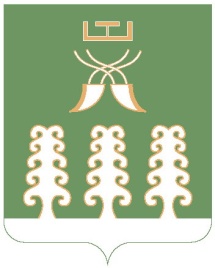                      Республика Башкортостан       Администрация сельского   поселения                      Дюртюлинский сельсовет                      муниципального района                        Шаранский район            452642,с. Дюртюли, ул.Школьная, д.29, тел.(34769) 2-39-19email: durtss@yandex.ru№ п\пНаименование программного мероприятияОсновные исполнители и соисполнителиСрокиВыполненияОбъемы и источники финансированияОбъемы и источники финансированияОбъемы и источники финансированияОбъемы и источники финансированияОбъемы и источники финансированияОбъемы и источники финансированияОбъемы и источники финансированияОбъемы и источники финансированияОбъемы и источники финансированияОбъемы и источники финансированияОбъемы и источники финансированияОбъемы и источники финансированияОбъемы и источники финансированияОжидаемые результатыОжидаемые результатыОжидаемые результатыОжидаемые результаты№ п\пНаименование программного мероприятияОсновные исполнители и соисполнителиСрокиВыполнения201520152016201720172017201820192019201920202020123455677789991010111111Раздел F  «Строительство»Раздел F  «Строительство»Раздел F  «Строительство»Раздел F  «Строительство»Раздел F  «Строительство»Раздел F  «Строительство»Раздел F  «Строительство»Раздел F  «Строительство»Раздел F  «Строительство»Раздел F  «Строительство»Раздел F  «Строительство»Раздел F  «Строительство»Раздел F  «Строительство»Раздел F  «Строительство»Раздел F  «Строительство»Раздел F  «Строительство»Раздел F  «Строительство»Раздел F  «Строительство»Раздел F  «Строительство»Раздел F  «Строительство»8Строительство жилья (кв.м.)ЛПХ2015-2020410собственные средства460собственные средства460собственные средства460собственные средства460собственные средства460собственные средства460собственные средства460собственные средства460собственные средства  460собственные средства 460собственные средстваОбеспечение доступным жильемОбеспечение доступным жильемОбеспечение доступным жильемРазработка схем территориального планирования, градостроительных и технических регламентов, градостроительное зонирование, планировке территорий(тыс.ру.)Сельскоепоселение2015-2020----100------Повышение уровня качества жизни населенияПовышение уровня качества жизни населенияПовышение уровня качества жизни населения